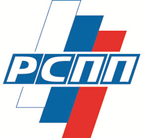 Координационный совет отделений РСПП в Уральском федеральном округеКООРДИНАЦИОННЫЙ СОВЕТ ОТДЕЛЕНИЙ РСППСИБИРСКОГО ФЕДЕРАЛЬНОГО ОКРУГА______________________________________________________________127055, Москва, Бутырский Вал, д. 26, стр. 1, (495) 660-8950 (д. 5262), e-mail: y.belyaev@tmholding.ru; 109240, Москва, Котельническая набережная, д. 17, (977)878-0000, kso.ural@rspp.ruСовместное заседание Координационного совета отделений РСПП в Уральском федеральном округе и Координационного совета отделений РСПП Сибирского федерального округаТема:«Перспективы развития инвестиционного потенциала регионов. Налогообложение движимого имущества в законодательстве УрФО и СФО: лучшие практики»ПрограммаМодераторы:Чуваев Александр Анатольевич, председатель Координационного совета отделений РСПП в Уральском федеральном округе, член Правления РСПП, председатель Комиссии РСПП по жилищно-коммунальному хозяйству, генеральный директор ПАО «Фортум», исполнительный вице-президент Fortum.Мещеряков Анатолий Анатольевич, первый заместитель председателя Координационного совета отделений РСПП Сибирского федерального округа, статс-секретарь – заместитель генерального директора ОАО «Российские железные дороги»;09:30 – 11:00   Регистрация, приветственный кофе8 февраля 2017 г.г. Москва11:00РСПП,Котельническая наб, 17, каб. № 12111:00 – 11:05Александр Николаевич Шохин, Президент РСПППриветственное слово11:05 – 11:10Вступительное слово: Анатолий Анатольевич Мещеряков - об утверждении Положения о Координационном совете отделений РСПП Сибирского федерального округа в новой редакции;- представление Владимира Валерьевича Рашевского, голосование.Вступительное слово: Александр Анатольевич ЧуваевТема: «Налогообложение движимого имущества».Модерирует Александр Чуваев. 11:10 – 11:15Мария Николаевна Глухова, Вице-президент – Управляющий директор по экономической политике и конкурентоспособности РСППНалогообложение движимого имущества в законодательстве субъектов РФ11:15 – 11:20Сергей Викторович Комарь, Заместитель Вице-президента, директор по региональной политике по Уральскому региону ПАО «Фортум»Подходы к налогообложению движимого имущества в законодательстве Челябинской области.11:20 – 11:25Инна Владимировна Чванина, Директор Индустриального парка «Станкомаш»Налогообложение движимого имущества в рамках Индустриального парка11:25 – 11:3011:30 – 11:35     Александр Иванович Кобанов, Член Правления РСПП, Председатель регионального отделения РСПП, Объединения работодателей Ханты-Мансийского автономного округа-Югры Налогообложение движимого имущества в Ханты-Мансийском автономном округе ЮграТатьяна Андреевна Степанова, Директор АНО «Агентство инвестиционного развития города Челябинска»Налогообложение движимого имущества в законодательстве г. Челябинск11:35 – 11:45Свободные выступления по теме.Тема: «Развитие инвестиционного потенциала регионов»Модерирует Анатолий Мещеряков.11:45 – 11:55Светлана Владимировна Буйдышева, Министр экономического развития и туризма Республики Алтай Повышение инвестиционной привлекательности Республики Алтай11:55 – 12:05Сергей Григорьевич Коротеев, Председатель регионального отделения РСПП Республики Алтай Об итогах работы Регионального отделения РСПП в 2017 и планах на 2018 год12:05 – 12:15Сергей Михайлович Никитенко, Директор НО «Ассоциация машиностроителей Кузбасса», член Правления Кузбасского союза работодателей, д.э.н. Государственно-частное партнерство, как основной инструмент устойчивого развития экономики и повышения инвестиционного потенциала субъектов  федерации12:15 – 12:25Владимир Чурович, главный специалист по деятельности работодателей Международной организации труда Взаимодействие Международной организации труда и работодателей в условиях меняющегося рынка труда12:25 – 12:30Геннадий Геннадьевич Гусельников, первый заместитель председателя Межрегиональной Ассоциации «Сибирское соглашение», директор департамента МАСС по промышленной и научно-технической политикеОбсуждение параметров (подписание) Соглашения о партнерстве между Координационным советом отделений РСПП Сибирского федерального округа и исполкома Межрегиональной ассоциации «Сибирское соглашение»12:30 – 12:40Свободные выступления по теме.12:40 – 12:45Заключительное слово сопредседателей. 